Lampiran 2.5.RUBRIK PENILAIAN TES KEMAMPUAN BERPIKIR KRITIS(SIKLUS 1)Materi pokok 	: Luas Segitiga pada trigonometriKelas		: X.L.IWaktu 		: 20 menitRUBRIK PENILAIAN TES KEMAMPUAN BERPIKIR KRITIS(SIKLUS 2)Materi pokok 	: Luas Segitiga pada trigonometriKelas		: X.L.IWaktu 		: 20 menit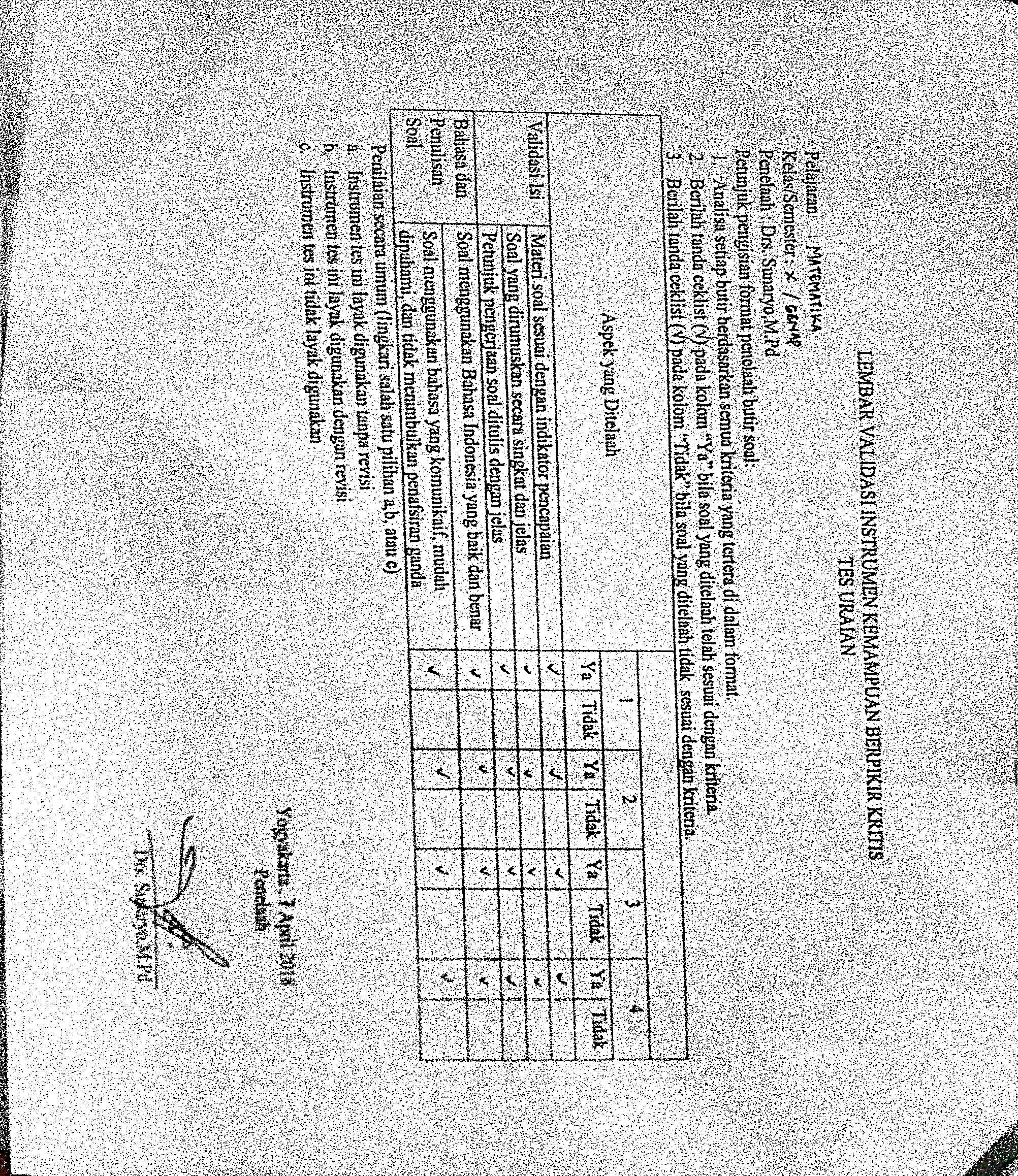 NoSoalIndikator Berpikir KritisPenyelesaianKeterangan PenyelesaianSkorKeterangan1Amel melukis sebuah segitiga ABC. Jika diketahui panjang sisi AC = 4cm, panjang sisi AB = 6 cm dan besar sudut ABC = .Gambarlah sketsa lukisan tersebut.Hitunglah luas  tersebut.Memberikan penjelasan sederhana (elementary clarification)Diketahui:Panjang sisi AC = 4cmPanjang sisi AB = 6 cmBesar  sudut ABC = Ditanya :Gambarlah sketsa lukisan tersebut.Hitunglah luas  tersebut.Siswa menuliskan fakta-fakta yang dapat dikumpulkan dari masalah yang di sajikan dengan benar.Setelah siswa menemukan dan menuliskan fakta-fakta dengan benar, siswa mampu menemukan apa yang membuat hal tersebut menjadi masalah.3Siswa mampu menuliskan apa yang diketahui dan yang ditanyakan pada soal dengan benar.1Amel melukis sebuah segitiga ABC. Jika diketahui panjang sisi AC = 4cm, panjang sisi AB = 6 cm dan besar sudut ABC = .Gambarlah sketsa lukisan tersebut.Hitunglah luas  tersebut.Memberikan penjelasan sederhana (elementary clarification)Diketahui:Panjang sisi AC = 4cmPanjang sisi AB = 6 cmBesar  sudut ABC = Ditanya :Gambarlah sketsa lukisan tersebut.Hitunglah luas  tersebut.Siswa menuliskan fakta-fakta yang dapat dikumpulkan dari masalah yang di sajikan dengan benar.Setelah siswa menemukan dan menuliskan fakta-fakta dengan benar, siswa mampu menemukan apa yang membuat hal tersebut menjadi masalah.2Siswa ada yang salah dalam menuliskan apa yang diketahui dan apa yang ditanyakan.1Amel melukis sebuah segitiga ABC. Jika diketahui panjang sisi AC = 4cm, panjang sisi AB = 6 cm dan besar sudut ABC = .Gambarlah sketsa lukisan tersebut.Hitunglah luas  tersebut.Memberikan penjelasan sederhana (elementary clarification)Diketahui:Panjang sisi AC = 4cmPanjang sisi AB = 6 cmBesar  sudut ABC = Ditanya :Gambarlah sketsa lukisan tersebut.Hitunglah luas  tersebut.Siswa menuliskan fakta-fakta yang dapat dikumpulkan dari masalah yang di sajikan dengan benar.Setelah siswa menemukan dan menuliskan fakta-fakta dengan benar, siswa mampu menemukan apa yang membuat hal tersebut menjadi masalah.1Siswa salah dalam menuliskan apa yang diketahui dan apa yang ditanyakan.1Amel melukis sebuah segitiga ABC. Jika diketahui panjang sisi AC = 4cm, panjang sisi AB = 6 cm dan besar sudut ABC = .Gambarlah sketsa lukisan tersebut.Hitunglah luas  tersebut.Memberikan penjelasan sederhana (elementary clarification)Diketahui:Panjang sisi AC = 4cmPanjang sisi AB = 6 cmBesar  sudut ABC = Ditanya :Gambarlah sketsa lukisan tersebut.Hitunglah luas  tersebut.Siswa menuliskan fakta-fakta yang dapat dikumpulkan dari masalah yang di sajikan dengan benar.Setelah siswa menemukan dan menuliskan fakta-fakta dengan benar, siswa mampu menemukan apa yang membuat hal tersebut menjadi masalah.0Tidak ada jawaban1Amel melukis sebuah segitiga ABC. Jika diketahui panjang sisi AC = 4cm, panjang sisi AB = 6 cm dan besar sudut ABC = .Gambarlah sketsa lukisan tersebut.Hitunglah luas  tersebut.Membangun kemampuan dasar (basic support)C b                               aA                              c                            BSiswa menggambarkan sketsa dengan benar sesuai dengan fakta yang telah diketahui.3Siswa mampu menggambar sketsa sebelum menyelesaikan masalah dengan  benar.1Amel melukis sebuah segitiga ABC. Jika diketahui panjang sisi AC = 4cm, panjang sisi AB = 6 cm dan besar sudut ABC = .Gambarlah sketsa lukisan tersebut.Hitunglah luas  tersebut.Membangun kemampuan dasar (basic support)C b                               aA                              c                            BSiswa menggambarkan sketsa dengan benar sesuai dengan fakta yang telah diketahui.2Siswa ada yang salah dalam menggambar sketsa sebelum menyelesaikan masalah dengan  benar.1Amel melukis sebuah segitiga ABC. Jika diketahui panjang sisi AC = 4cm, panjang sisi AB = 6 cm dan besar sudut ABC = .Gambarlah sketsa lukisan tersebut.Hitunglah luas  tersebut.Membangun kemampuan dasar (basic support)C b                               aA                              c                            BSiswa menggambarkan sketsa dengan benar sesuai dengan fakta yang telah diketahui.1Siswa salah dalam menggambar sketsa sebelum menyelesaikan masalah dengan  benar.1Amel melukis sebuah segitiga ABC. Jika diketahui panjang sisi AC = 4cm, panjang sisi AB = 6 cm dan besar sudut ABC = .Gambarlah sketsa lukisan tersebut.Hitunglah luas  tersebut.Membangun kemampuan dasar (basic support)C b                               aA                              c                            BSiswa menggambarkan sketsa dengan benar sesuai dengan fakta yang telah diketahui.0Tidak ada jawaban1Amel melukis sebuah segitiga ABC. Jika diketahui panjang sisi AC = 4cm, panjang sisi AB = 6 cm dan besar sudut ABC = .Gambarlah sketsa lukisan tersebut.Hitunglah luas  tersebut.Membuat penjelasan lanjut (advance clarification)AC=b=4cmAB= c = 6cmBesar sudut C dapat dicari menggunakan aturan Sinus yaitu: Siswa menjelaskan secara rinci dan benar terkait sketsa yang telah dibuat.3Siswa mampu menuliskan penjelasan terkait dengan sketsa yang telah digambar dengan benar.1Amel melukis sebuah segitiga ABC. Jika diketahui panjang sisi AC = 4cm, panjang sisi AB = 6 cm dan besar sudut ABC = .Gambarlah sketsa lukisan tersebut.Hitunglah luas  tersebut.Membuat penjelasan lanjut (advance clarification)AC=b=4cmAB= c = 6cmBesar sudut C dapat dicari menggunakan aturan Sinus yaitu: Siswa menjelaskan secara rinci dan benar terkait sketsa yang telah dibuat.2Siswa ada yang salah dalam menuliskan penjelasan terkait dengan sketsa yang telah digambar  benar.1Amel melukis sebuah segitiga ABC. Jika diketahui panjang sisi AC = 4cm, panjang sisi AB = 6 cm dan besar sudut ABC = .Gambarlah sketsa lukisan tersebut.Hitunglah luas  tersebut.Membuat penjelasan lanjut (advance clarification)AC=b=4cmAB= c = 6cmBesar sudut C dapat dicari menggunakan aturan Sinus yaitu: Siswa menjelaskan secara rinci dan benar terkait sketsa yang telah dibuat.1Siswa salah dalam  menuliskan penjelasan terkait dengan sketsa yang telah digambar benar.1Amel melukis sebuah segitiga ABC. Jika diketahui panjang sisi AC = 4cm, panjang sisi AB = 6 cm dan besar sudut ABC = .Gambarlah sketsa lukisan tersebut.Hitunglah luas  tersebut.Membuat penjelasan lanjut (advance clarification)AC=b=4cmAB= c = 6cmBesar sudut C dapat dicari menggunakan aturan Sinus yaitu: Siswa menjelaskan secara rinci dan benar terkait sketsa yang telah dibuat.0Tidak ada jawaban1Amel melukis sebuah segitiga ABC. Jika diketahui panjang sisi AC = 4cm, panjang sisi AB = 6 cm dan besar sudut ABC = .Gambarlah sketsa lukisan tersebut.Hitunglah luas  tersebut.Strategi dan taktik (strategi and tactics)Mencarai sudut C menggunakan aturan sinus yaitu: dapat dicari dengan menggunakan rumus :Luas  dapat dicari menggunakan rumus L. dengan dua sisi dan satu sudut dihadapan sisi diketahui. Dengan menggunakan fakta-fakta yang telah ditemukan, siswa mengetahui rumus atau strategi dan taktik yang benar untuk menyelesaikan masalah serta siswa melakukan perhitungan  dengan tepat.3Siswa mampu menuliskan langkah-langkah penyelesaian dan perhitungan dengan  benar1Amel melukis sebuah segitiga ABC. Jika diketahui panjang sisi AC = 4cm, panjang sisi AB = 6 cm dan besar sudut ABC = .Gambarlah sketsa lukisan tersebut.Hitunglah luas  tersebut.Strategi dan taktik (strategi and tactics)Mencarai sudut C menggunakan aturan sinus yaitu: dapat dicari dengan menggunakan rumus :Luas  dapat dicari menggunakan rumus L. dengan dua sisi dan satu sudut dihadapan sisi diketahui. Dengan menggunakan fakta-fakta yang telah ditemukan, siswa mengetahui rumus atau strategi dan taktik yang benar untuk menyelesaikan masalah serta siswa melakukan perhitungan  dengan tepat.2Siswa ada yang salah menuliskan langkah-langkah penyelesaian dan perhitungan 1Amel melukis sebuah segitiga ABC. Jika diketahui panjang sisi AC = 4cm, panjang sisi AB = 6 cm dan besar sudut ABC = .Gambarlah sketsa lukisan tersebut.Hitunglah luas  tersebut.Strategi dan taktik (strategi and tactics)Mencarai sudut C menggunakan aturan sinus yaitu: dapat dicari dengan menggunakan rumus :Luas  dapat dicari menggunakan rumus L. dengan dua sisi dan satu sudut dihadapan sisi diketahui. Dengan menggunakan fakta-fakta yang telah ditemukan, siswa mengetahui rumus atau strategi dan taktik yang benar untuk menyelesaikan masalah serta siswa melakukan perhitungan  dengan tepat.1Siswa salah dalam menuliskan langkah-langkah penyelesaian dan perhitungan1Amel melukis sebuah segitiga ABC. Jika diketahui panjang sisi AC = 4cm, panjang sisi AB = 6 cm dan besar sudut ABC = .Gambarlah sketsa lukisan tersebut.Hitunglah luas  tersebut.Strategi dan taktik (strategi and tactics)Mencarai sudut C menggunakan aturan sinus yaitu: dapat dicari dengan menggunakan rumus :Luas  dapat dicari menggunakan rumus L. dengan dua sisi dan satu sudut dihadapan sisi diketahui. Dengan menggunakan fakta-fakta yang telah ditemukan, siswa mengetahui rumus atau strategi dan taktik yang benar untuk menyelesaikan masalah serta siswa melakukan perhitungan  dengan tepat.0Tidak ada jawaban1Amel melukis sebuah segitiga ABC. Jika diketahui panjang sisi AC = 4cm, panjang sisi AB = 6 cm dan besar sudut ABC = .Gambarlah sketsa lukisan tersebut.Hitunglah luas  tersebut.Menyimpulkan (inference)Jadi, Luas Segitiga ABC yang dilukis Amel adalah   m2Siswa dapat menginterpretasikan hasil sesuai dengan permasalahan awal.3Siswa dapat menuliskan  kesimpulan  dengan benar.1Amel melukis sebuah segitiga ABC. Jika diketahui panjang sisi AC = 4cm, panjang sisi AB = 6 cm dan besar sudut ABC = .Gambarlah sketsa lukisan tersebut.Hitunglah luas  tersebut.Menyimpulkan (inference)Jadi, Luas Segitiga ABC yang dilukis Amel adalah   m2Siswa dapat menginterpretasikan hasil sesuai dengan permasalahan awal.2Siswa menyebutkan kesimpulan.1Amel melukis sebuah segitiga ABC. Jika diketahui panjang sisi AC = 4cm, panjang sisi AB = 6 cm dan besar sudut ABC = .Gambarlah sketsa lukisan tersebut.Hitunglah luas  tersebut.Menyimpulkan (inference)Jadi, Luas Segitiga ABC yang dilukis Amel adalah   m2Siswa dapat menginterpretasikan hasil sesuai dengan permasalahan awal.1Siswa menyebutkan kesimpulan salah.1Amel melukis sebuah segitiga ABC. Jika diketahui panjang sisi AC = 4cm, panjang sisi AB = 6 cm dan besar sudut ABC = .Gambarlah sketsa lukisan tersebut.Hitunglah luas  tersebut.Menyimpulkan (inference)Jadi, Luas Segitiga ABC yang dilukis Amel adalah   m2Siswa dapat menginterpretasikan hasil sesuai dengan permasalahan awal.0Tidak ada jawaban2Sandra mendesain sebuah skraf seperti dibawah ini.	D	DAB                       CDari desain diatas diketahui bahwa panjang sisi BC = 3m, panjang sisi AB = 4m. Jika besar sudut DAC  . Hitunglah luas segiempat diatas.Memberikan penjelasan sederhana (elementary clarification)Diketahui: Panjang  sisi AC = 3mPanjang sisi BC = 4mPanjang sisi AB = panjang sisi ADBesar  sudut DAC  .Ditanya :Hitunglah luas segiempat diatas.Siswa mampu mengidentifikasi, menemukan dan menuliskan fakta-fakta yang dapat dikumpulkan dari masalah yang di sajikan dengan benar.Setelah siswa mampu menemukan dan menuliskan fakta-fakta dengan benar, siswa mampu menemukan apa yang membuat hal tersebut menjadi masalah.3Siswa mampu menuliskan apa yang diketahui dan yang ditanyakan pada soal dengan benar.2Sandra mendesain sebuah skraf seperti dibawah ini.	D	DAB                       CDari desain diatas diketahui bahwa panjang sisi BC = 3m, panjang sisi AB = 4m. Jika besar sudut DAC  . Hitunglah luas segiempat diatas.Memberikan penjelasan sederhana (elementary clarification)Diketahui: Panjang  sisi AC = 3mPanjang sisi BC = 4mPanjang sisi AB = panjang sisi ADBesar  sudut DAC  .Ditanya :Hitunglah luas segiempat diatas.Siswa mampu mengidentifikasi, menemukan dan menuliskan fakta-fakta yang dapat dikumpulkan dari masalah yang di sajikan dengan benar.Setelah siswa mampu menemukan dan menuliskan fakta-fakta dengan benar, siswa mampu menemukan apa yang membuat hal tersebut menjadi masalah.2Siswa ada yang salah ketika menuliskan apa yang diketahui dan apa yang ditanyakan.2Sandra mendesain sebuah skraf seperti dibawah ini.	D	DAB                       CDari desain diatas diketahui bahwa panjang sisi BC = 3m, panjang sisi AB = 4m. Jika besar sudut DAC  . Hitunglah luas segiempat diatas.Memberikan penjelasan sederhana (elementary clarification)Diketahui: Panjang  sisi AC = 3mPanjang sisi BC = 4mPanjang sisi AB = panjang sisi ADBesar  sudut DAC  .Ditanya :Hitunglah luas segiempat diatas.Siswa mampu mengidentifikasi, menemukan dan menuliskan fakta-fakta yang dapat dikumpulkan dari masalah yang di sajikan dengan benar.Setelah siswa mampu menemukan dan menuliskan fakta-fakta dengan benar, siswa mampu menemukan apa yang membuat hal tersebut menjadi masalah.1Siswa salah dalam menuliskan apa yang diketahui dan apa yang ditanyakan.2Sandra mendesain sebuah skraf seperti dibawah ini.	D	DAB                       CDari desain diatas diketahui bahwa panjang sisi BC = 3m, panjang sisi AB = 4m. Jika besar sudut DAC  . Hitunglah luas segiempat diatas.Memberikan penjelasan sederhana (elementary clarification)Diketahui: Panjang  sisi AC = 3mPanjang sisi BC = 4mPanjang sisi AB = panjang sisi ADBesar  sudut DAC  .Ditanya :Hitunglah luas segiempat diatas.Siswa mampu mengidentifikasi, menemukan dan menuliskan fakta-fakta yang dapat dikumpulkan dari masalah yang di sajikan dengan benar.Setelah siswa mampu menemukan dan menuliskan fakta-fakta dengan benar, siswa mampu menemukan apa yang membuat hal tersebut menjadi masalah.0Tidak ada jawaban2Sandra mendesain sebuah skraf seperti dibawah ini.	D	DAB                       CDari desain diatas diketahui bahwa panjang sisi BC = 3m, panjang sisi AB = 4m. Jika besar sudut DAC  . Hitunglah luas segiempat diatas.Membangun kemampuan dasar (basic support)Dari desain skraf terdiri dari dua segitiga yaitu   dan Pada Ac             bB           a           C                    DPada            c	     A                      a     d         CSiswa mampu menggambarkan sketsa dengan benar sesuai dengan fakta yang telah diketahui.3Siswa mampu menggambar sketsa sebelum menyelesaikan masalah dengan  benar.2Sandra mendesain sebuah skraf seperti dibawah ini.	D	DAB                       CDari desain diatas diketahui bahwa panjang sisi BC = 3m, panjang sisi AB = 4m. Jika besar sudut DAC  . Hitunglah luas segiempat diatas.Membangun kemampuan dasar (basic support)Dari desain skraf terdiri dari dua segitiga yaitu   dan Pada Ac             bB           a           C                    DPada            c	     A                      a     d         CSiswa mampu menggambarkan sketsa dengan benar sesuai dengan fakta yang telah diketahui.2Siswa ada yang salah dalam menggambar sketsa sebelum menyelesaikan masalah dengan  benar.2Sandra mendesain sebuah skraf seperti dibawah ini.	D	DAB                       CDari desain diatas diketahui bahwa panjang sisi BC = 3m, panjang sisi AB = 4m. Jika besar sudut DAC  . Hitunglah luas segiempat diatas.Membangun kemampuan dasar (basic support)Dari desain skraf terdiri dari dua segitiga yaitu   dan Pada Ac             bB           a           C                    DPada            c	     A                      a     d         CSiswa mampu menggambarkan sketsa dengan benar sesuai dengan fakta yang telah diketahui.1Siswa salah dalam menggambar sketsa sebelum menyelesaikan masalah dengan  benar.2Sandra mendesain sebuah skraf seperti dibawah ini.	D	DAB                       CDari desain diatas diketahui bahwa panjang sisi BC = 3m, panjang sisi AB = 4m. Jika besar sudut DAC  . Hitunglah luas segiempat diatas.Membangun kemampuan dasar (basic support)Dari desain skraf terdiri dari dua segitiga yaitu   dan Pada Ac             bB           a           C                    DPada            c	     A                      a     d         CSiswa mampu menggambarkan sketsa dengan benar sesuai dengan fakta yang telah diketahui.0Tidak ada jawaban2Sandra mendesain sebuah skraf seperti dibawah ini.	D	DAB                       CDari desain diatas diketahui bahwa panjang sisi BC = 3m, panjang sisi AB = 4m. Jika besar sudut DAC  . Hitunglah luas segiempat diatas.Membuat penjelasan lanjut (advance clarification)Pada   AB= c = 4mBC= a = 3mAC = dMencari sisi AC menggunakan aturan phytagoras yaitu:Pada AC = d CD = aAD = c = AB = 4 mTerlebih dahulu mencari panjang  sisi a menggunakan aturan cosinus:Untuk mencari luas desain skraf tersebut menggunakan Siswa mampu menjelaskan secara rinci dan benar terkait sketsa yang telah dibuat.3Siswa mampu menuliskan penjelasan terkait dengan sketsa yang telah digambar dengan benar.2Sandra mendesain sebuah skraf seperti dibawah ini.	D	DAB                       CDari desain diatas diketahui bahwa panjang sisi BC = 3m, panjang sisi AB = 4m. Jika besar sudut DAC  . Hitunglah luas segiempat diatas.Membuat penjelasan lanjut (advance clarification)Pada   AB= c = 4mBC= a = 3mAC = dMencari sisi AC menggunakan aturan phytagoras yaitu:Pada AC = d CD = aAD = c = AB = 4 mTerlebih dahulu mencari panjang  sisi a menggunakan aturan cosinus:Untuk mencari luas desain skraf tersebut menggunakan Siswa mampu menjelaskan secara rinci dan benar terkait sketsa yang telah dibuat.2Siswa ada yang salah dalam menuliskan penjelasan terkait dengan sketsa yang telah digambar.2Sandra mendesain sebuah skraf seperti dibawah ini.	D	DAB                       CDari desain diatas diketahui bahwa panjang sisi BC = 3m, panjang sisi AB = 4m. Jika besar sudut DAC  . Hitunglah luas segiempat diatas.Membuat penjelasan lanjut (advance clarification)Pada   AB= c = 4mBC= a = 3mAC = dMencari sisi AC menggunakan aturan phytagoras yaitu:Pada AC = d CD = aAD = c = AB = 4 mTerlebih dahulu mencari panjang  sisi a menggunakan aturan cosinus:Untuk mencari luas desain skraf tersebut menggunakan Siswa mampu menjelaskan secara rinci dan benar terkait sketsa yang telah dibuat.1Siswa salah dalam  menuliskan penjelasan terkait dengan sketsa yang telah digambar.2Sandra mendesain sebuah skraf seperti dibawah ini.	D	DAB                       CDari desain diatas diketahui bahwa panjang sisi BC = 3m, panjang sisi AB = 4m. Jika besar sudut DAC  . Hitunglah luas segiempat diatas.Membuat penjelasan lanjut (advance clarification)Pada   AB= c = 4mBC= a = 3mAC = dMencari sisi AC menggunakan aturan phytagoras yaitu:Pada AC = d CD = aAD = c = AB = 4 mTerlebih dahulu mencari panjang  sisi a menggunakan aturan cosinus:Untuk mencari luas desain skraf tersebut menggunakan Siswa mampu menjelaskan secara rinci dan benar terkait sketsa yang telah dibuat.0Tidak ada jawaban.2Sandra mendesain sebuah skraf seperti dibawah ini.	D	DAB                       CDari desain diatas diketahui bahwa panjang sisi BC = 3m, panjang sisi AB = 4m. Jika besar sudut DAC  . Hitunglah luas segiempat diatas.Strategi dan taktik (strategi and tactics)Mencari sisi AC  menggunakan aturan phytagoras yaitu:Mencari panjang  sisi d pada  menggunakan aturan cosinus yaitu:Dengan Sehingga,  9,8Luas desain skraf 88Dengan menggunakan fakta-fakta yang telah ditemukan, siswa mampu menemukan rumus atau strategi dan taktik yang benar untuk menyelesaikan masalah.Siswa mampu menghitung dengan tepat.3Siswa mampu dalam menuliskan langkah-langkah penyelesaian dan perhitungan dengan  benar2Sandra mendesain sebuah skraf seperti dibawah ini.	D	DAB                       CDari desain diatas diketahui bahwa panjang sisi BC = 3m, panjang sisi AB = 4m. Jika besar sudut DAC  . Hitunglah luas segiempat diatas.Strategi dan taktik (strategi and tactics)Mencari sisi AC  menggunakan aturan phytagoras yaitu:Mencari panjang  sisi d pada  menggunakan aturan cosinus yaitu:Dengan Sehingga,  9,8Luas desain skraf 88Dengan menggunakan fakta-fakta yang telah ditemukan, siswa mampu menemukan rumus atau strategi dan taktik yang benar untuk menyelesaikan masalah.Siswa mampu menghitung dengan tepat.2Siswa ada yang salah dalam menuliskan langkah-langkah penyelesaian dan perhitungan2Sandra mendesain sebuah skraf seperti dibawah ini.	D	DAB                       CDari desain diatas diketahui bahwa panjang sisi BC = 3m, panjang sisi AB = 4m. Jika besar sudut DAC  . Hitunglah luas segiempat diatas.Strategi dan taktik (strategi and tactics)Mencari sisi AC  menggunakan aturan phytagoras yaitu:Mencari panjang  sisi d pada  menggunakan aturan cosinus yaitu:Dengan Sehingga,  9,8Luas desain skraf 88Dengan menggunakan fakta-fakta yang telah ditemukan, siswa mampu menemukan rumus atau strategi dan taktik yang benar untuk menyelesaikan masalah.Siswa mampu menghitung dengan tepat.1Siswa salah dalam menuliskan langkah-langkah penyelesaian dan perhitungan 2Sandra mendesain sebuah skraf seperti dibawah ini.	D	DAB                       CDari desain diatas diketahui bahwa panjang sisi BC = 3m, panjang sisi AB = 4m. Jika besar sudut DAC  . Hitunglah luas segiempat diatas.Strategi dan taktik (strategi and tactics)Mencari sisi AC  menggunakan aturan phytagoras yaitu:Mencari panjang  sisi d pada  menggunakan aturan cosinus yaitu:Dengan Sehingga,  9,8Luas desain skraf 88Dengan menggunakan fakta-fakta yang telah ditemukan, siswa mampu menemukan rumus atau strategi dan taktik yang benar untuk menyelesaikan masalah.Siswa mampu menghitung dengan tepat.0Tidak ada jawaban2Sandra mendesain sebuah skraf seperti dibawah ini.	D	DAB                       CDari desain diatas diketahui bahwa panjang sisi BC = 3m, panjang sisi AB = 4m. Jika besar sudut DAC  . Hitunglah luas segiempat diatas.Menyimpulkan (inference)Jadi, luas desain skraf yang dibuat sandra adalah  m2Siswa dapat menginterpretasikan hasil sesuai dengan permasalahan awal.3Siswa dapat menuliskan  kesimpulan  dengan benar.2Sandra mendesain sebuah skraf seperti dibawah ini.	D	DAB                       CDari desain diatas diketahui bahwa panjang sisi BC = 3m, panjang sisi AB = 4m. Jika besar sudut DAC  . Hitunglah luas segiempat diatas.Menyimpulkan (inference)Jadi, luas desain skraf yang dibuat sandra adalah  m2Siswa dapat menginterpretasikan hasil sesuai dengan permasalahan awal.2Siswa menyebutkan kesimpulan.2Sandra mendesain sebuah skraf seperti dibawah ini.	D	DAB                       CDari desain diatas diketahui bahwa panjang sisi BC = 3m, panjang sisi AB = 4m. Jika besar sudut DAC  . Hitunglah luas segiempat diatas.Menyimpulkan (inference)Jadi, luas desain skraf yang dibuat sandra adalah  m2Siswa dapat menginterpretasikan hasil sesuai dengan permasalahan awal.1Siswa menyebutkan kesimpulan salah.2Sandra mendesain sebuah skraf seperti dibawah ini.	D	DAB                       CDari desain diatas diketahui bahwa panjang sisi BC = 3m, panjang sisi AB = 4m. Jika besar sudut DAC  . Hitunglah luas segiempat diatas.Menyimpulkan (inference)Jadi, luas desain skraf yang dibuat sandra adalah  m2Siswa dapat menginterpretasikan hasil sesuai dengan permasalahan awal.0Tidak ada jawabanNoSoalIndikator Berpikir KritisPenyelesaianKeterangan PenyelesaianSkorKeterangan1Ahmad membuat sketsa segitiga. Sketsa tersebut dibatasi oleh tiga titik yaitu titik A, titik B dan titik C. Jarak titik A ke titik B adalah 11 cm, sedangkan jarak titik A ke titik C adalah 13 cm. Jika keliling sketsa tersebut adalah `40 cm:Gambarlah  sketsa segitiga tersebutTentukan luas sketsa segitiga tersebut.Memberikan penjelasan sederhana (elementary clarification)Diketahui:Jarak titik A ke titik B adalah 11 cmJarak  titik A ke titik C adalah 13 cm Besar  sudut Jika keliling sketsa tersebut adalah 40 cmDitanya :Gambarlah sketsa segitiga tersebut.Hitunglah luas sketsa segitiga tersebut.Siswa menuliskan fakta-fakta yang dapat dikumpulkan dari masalah yang di sajikan dengan benar.Setelah siswa menemukan dan menuliskan fakta-fakta dengan benar, siswa mampu menemukan apa yang membuat hal tersebut menjadi masalah.3Siswa mampu menuliskan apa yang diketahui dan yang ditanyakan pada soal dengan benar.1Ahmad membuat sketsa segitiga. Sketsa tersebut dibatasi oleh tiga titik yaitu titik A, titik B dan titik C. Jarak titik A ke titik B adalah 11 cm, sedangkan jarak titik A ke titik C adalah 13 cm. Jika keliling sketsa tersebut adalah `40 cm:Gambarlah  sketsa segitiga tersebutTentukan luas sketsa segitiga tersebut.Memberikan penjelasan sederhana (elementary clarification)Diketahui:Jarak titik A ke titik B adalah 11 cmJarak  titik A ke titik C adalah 13 cm Besar  sudut Jika keliling sketsa tersebut adalah 40 cmDitanya :Gambarlah sketsa segitiga tersebut.Hitunglah luas sketsa segitiga tersebut.Siswa menuliskan fakta-fakta yang dapat dikumpulkan dari masalah yang di sajikan dengan benar.Setelah siswa menemukan dan menuliskan fakta-fakta dengan benar, siswa mampu menemukan apa yang membuat hal tersebut menjadi masalah.2Siswa ada yang salah ketika menuliskan apa yang diketahui dan apa yang ditanyakan.1Ahmad membuat sketsa segitiga. Sketsa tersebut dibatasi oleh tiga titik yaitu titik A, titik B dan titik C. Jarak titik A ke titik B adalah 11 cm, sedangkan jarak titik A ke titik C adalah 13 cm. Jika keliling sketsa tersebut adalah `40 cm:Gambarlah  sketsa segitiga tersebutTentukan luas sketsa segitiga tersebut.Memberikan penjelasan sederhana (elementary clarification)Diketahui:Jarak titik A ke titik B adalah 11 cmJarak  titik A ke titik C adalah 13 cm Besar  sudut Jika keliling sketsa tersebut adalah 40 cmDitanya :Gambarlah sketsa segitiga tersebut.Hitunglah luas sketsa segitiga tersebut.Siswa menuliskan fakta-fakta yang dapat dikumpulkan dari masalah yang di sajikan dengan benar.Setelah siswa menemukan dan menuliskan fakta-fakta dengan benar, siswa mampu menemukan apa yang membuat hal tersebut menjadi masalah.1Siswa salah dalam menuliskan apa yang diketahui dan apa yang ditanyakan.1Ahmad membuat sketsa segitiga. Sketsa tersebut dibatasi oleh tiga titik yaitu titik A, titik B dan titik C. Jarak titik A ke titik B adalah 11 cm, sedangkan jarak titik A ke titik C adalah 13 cm. Jika keliling sketsa tersebut adalah `40 cm:Gambarlah  sketsa segitiga tersebutTentukan luas sketsa segitiga tersebut.Memberikan penjelasan sederhana (elementary clarification)Diketahui:Jarak titik A ke titik B adalah 11 cmJarak  titik A ke titik C adalah 13 cm Besar  sudut Jika keliling sketsa tersebut adalah 40 cmDitanya :Gambarlah sketsa segitiga tersebut.Hitunglah luas sketsa segitiga tersebut.Siswa menuliskan fakta-fakta yang dapat dikumpulkan dari masalah yang di sajikan dengan benar.Setelah siswa menemukan dan menuliskan fakta-fakta dengan benar, siswa mampu menemukan apa yang membuat hal tersebut menjadi masalah.0Tidak ada jawaban1Ahmad membuat sketsa segitiga. Sketsa tersebut dibatasi oleh tiga titik yaitu titik A, titik B dan titik C. Jarak titik A ke titik B adalah 11 cm, sedangkan jarak titik A ke titik C adalah 13 cm. Jika keliling sketsa tersebut adalah `40 cm:Gambarlah  sketsa segitiga tersebutTentukan luas sketsa segitiga tersebut.Membangun kemampuan dasar (basic support) C b                               aA                              c                            BSiswa menggambarkan sketsa dengan benar sesuai dengan fakta yang telah diketahui.3Siswa mampu menggambar sketsa sebelum menyelesaikan masalah dengan  benar.1Ahmad membuat sketsa segitiga. Sketsa tersebut dibatasi oleh tiga titik yaitu titik A, titik B dan titik C. Jarak titik A ke titik B adalah 11 cm, sedangkan jarak titik A ke titik C adalah 13 cm. Jika keliling sketsa tersebut adalah `40 cm:Gambarlah  sketsa segitiga tersebutTentukan luas sketsa segitiga tersebut.Membangun kemampuan dasar (basic support) C b                               aA                              c                            BSiswa menggambarkan sketsa dengan benar sesuai dengan fakta yang telah diketahui.2Siswa ada yang salah dalam menggambar sketsa sebelum menyelesaikan masalah dengan  benar.1Ahmad membuat sketsa segitiga. Sketsa tersebut dibatasi oleh tiga titik yaitu titik A, titik B dan titik C. Jarak titik A ke titik B adalah 11 cm, sedangkan jarak titik A ke titik C adalah 13 cm. Jika keliling sketsa tersebut adalah `40 cm:Gambarlah  sketsa segitiga tersebutTentukan luas sketsa segitiga tersebut.Membangun kemampuan dasar (basic support) C b                               aA                              c                            BSiswa menggambarkan sketsa dengan benar sesuai dengan fakta yang telah diketahui.1Siswa salah dalam menggambar sketsa sebelum menyelesaikan masalah dengan  benar.1Ahmad membuat sketsa segitiga. Sketsa tersebut dibatasi oleh tiga titik yaitu titik A, titik B dan titik C. Jarak titik A ke titik B adalah 11 cm, sedangkan jarak titik A ke titik C adalah 13 cm. Jika keliling sketsa tersebut adalah `40 cm:Gambarlah  sketsa segitiga tersebutTentukan luas sketsa segitiga tersebut.Membangun kemampuan dasar (basic support) C b                               aA                              c                            BSiswa menggambarkan sketsa dengan benar sesuai dengan fakta yang telah diketahui.0Tidak ada jawaban1Ahmad membuat sketsa segitiga. Sketsa tersebut dibatasi oleh tiga titik yaitu titik A, titik B dan titik C. Jarak titik A ke titik B adalah 11 cm, sedangkan jarak titik A ke titik C adalah 13 cm. Jika keliling sketsa tersebut adalah `40 cm:Gambarlah  sketsa segitiga tersebutTentukan luas sketsa segitiga tersebut.Membuat penjelasan lanjut (advance clarification)AC= b =13cmAB= c = 11cmKeliling ABC = 40 mMaka sisi BC= a dapat dicari dengan bantuan Keliling ABCKeliling ABC = a+b+cSiswa menjelaskan secara rinci dan benar terkait sketsa yang telah dibuat.3Siswa mampu menuliskan penjelasan terkait dengan sketsa yang telah digambar dengan benar.1Ahmad membuat sketsa segitiga. Sketsa tersebut dibatasi oleh tiga titik yaitu titik A, titik B dan titik C. Jarak titik A ke titik B adalah 11 cm, sedangkan jarak titik A ke titik C adalah 13 cm. Jika keliling sketsa tersebut adalah `40 cm:Gambarlah  sketsa segitiga tersebutTentukan luas sketsa segitiga tersebut.Membuat penjelasan lanjut (advance clarification)AC= b =13cmAB= c = 11cmKeliling ABC = 40 mMaka sisi BC= a dapat dicari dengan bantuan Keliling ABCKeliling ABC = a+b+cSiswa menjelaskan secara rinci dan benar terkait sketsa yang telah dibuat.2Siswa ada yang salah dalam menuliskan penjelasan terkait dengan sketsa yang telah digambar  benar.1Ahmad membuat sketsa segitiga. Sketsa tersebut dibatasi oleh tiga titik yaitu titik A, titik B dan titik C. Jarak titik A ke titik B adalah 11 cm, sedangkan jarak titik A ke titik C adalah 13 cm. Jika keliling sketsa tersebut adalah `40 cm:Gambarlah  sketsa segitiga tersebutTentukan luas sketsa segitiga tersebut.Membuat penjelasan lanjut (advance clarification)AC= b =13cmAB= c = 11cmKeliling ABC = 40 mMaka sisi BC= a dapat dicari dengan bantuan Keliling ABCKeliling ABC = a+b+cSiswa menjelaskan secara rinci dan benar terkait sketsa yang telah dibuat.1Siswa salah dalam  menuliskan penjelasan terkait dengan sketsa yang telah digambar benar.1Ahmad membuat sketsa segitiga. Sketsa tersebut dibatasi oleh tiga titik yaitu titik A, titik B dan titik C. Jarak titik A ke titik B adalah 11 cm, sedangkan jarak titik A ke titik C adalah 13 cm. Jika keliling sketsa tersebut adalah `40 cm:Gambarlah  sketsa segitiga tersebutTentukan luas sketsa segitiga tersebut.Membuat penjelasan lanjut (advance clarification)AC= b =13cmAB= c = 11cmKeliling ABC = 40 mMaka sisi BC= a dapat dicari dengan bantuan Keliling ABCKeliling ABC = a+b+cSiswa menjelaskan secara rinci dan benar terkait sketsa yang telah dibuat.0Tidak ada jawaban1Ahmad membuat sketsa segitiga. Sketsa tersebut dibatasi oleh tiga titik yaitu titik A, titik B dan titik C. Jarak titik A ke titik B adalah 11 cm, sedangkan jarak titik A ke titik C adalah 13 cm. Jika keliling sketsa tersebut adalah `40 cm:Gambarlah  sketsa segitiga tersebutTentukan luas sketsa segitiga tersebut.Strategi dan taktik (strategi and tactics)Keliling = a+b+cLuas  dapat dicari menggunakan rumus L. dengan tiga sisi diketahui.Dengan menggunakan fakta-fakta yang telah ditemukan, siswa mengetahui rumus atau strategi dan taktik yang benar untuk menyelesaikan masalah serta siswa melakukan perhitungan  dengan tepat.3Siswa mampu menuliskan langkah-langkah penyelesaian dan perhitungan dengan  benar1Ahmad membuat sketsa segitiga. Sketsa tersebut dibatasi oleh tiga titik yaitu titik A, titik B dan titik C. Jarak titik A ke titik B adalah 11 cm, sedangkan jarak titik A ke titik C adalah 13 cm. Jika keliling sketsa tersebut adalah `40 cm:Gambarlah  sketsa segitiga tersebutTentukan luas sketsa segitiga tersebut.Strategi dan taktik (strategi and tactics)Keliling = a+b+cLuas  dapat dicari menggunakan rumus L. dengan tiga sisi diketahui.Dengan menggunakan fakta-fakta yang telah ditemukan, siswa mengetahui rumus atau strategi dan taktik yang benar untuk menyelesaikan masalah serta siswa melakukan perhitungan  dengan tepat.2Siswa ada yang salah dalam menuliskan langkah-langkah penyelesaian dan perhitungan 1Ahmad membuat sketsa segitiga. Sketsa tersebut dibatasi oleh tiga titik yaitu titik A, titik B dan titik C. Jarak titik A ke titik B adalah 11 cm, sedangkan jarak titik A ke titik C adalah 13 cm. Jika keliling sketsa tersebut adalah `40 cm:Gambarlah  sketsa segitiga tersebutTentukan luas sketsa segitiga tersebut.Strategi dan taktik (strategi and tactics)Keliling = a+b+cLuas  dapat dicari menggunakan rumus L. dengan tiga sisi diketahui.Dengan menggunakan fakta-fakta yang telah ditemukan, siswa mengetahui rumus atau strategi dan taktik yang benar untuk menyelesaikan masalah serta siswa melakukan perhitungan  dengan tepat.1Siswa salah dalam dalam menuliskan langkah-langkah penyelesaian dan perhitungan1Ahmad membuat sketsa segitiga. Sketsa tersebut dibatasi oleh tiga titik yaitu titik A, titik B dan titik C. Jarak titik A ke titik B adalah 11 cm, sedangkan jarak titik A ke titik C adalah 13 cm. Jika keliling sketsa tersebut adalah `40 cm:Gambarlah  sketsa segitiga tersebutTentukan luas sketsa segitiga tersebut.Strategi dan taktik (strategi and tactics)Keliling = a+b+cLuas  dapat dicari menggunakan rumus L. dengan tiga sisi diketahui.Dengan menggunakan fakta-fakta yang telah ditemukan, siswa mengetahui rumus atau strategi dan taktik yang benar untuk menyelesaikan masalah serta siswa melakukan perhitungan  dengan tepat.0Tidak ada jawaban1Ahmad membuat sketsa segitiga. Sketsa tersebut dibatasi oleh tiga titik yaitu titik A, titik B dan titik C. Jarak titik A ke titik B adalah 11 cm, sedangkan jarak titik A ke titik C adalah 13 cm. Jika keliling sketsa tersebut adalah `40 cm:Gambarlah  sketsa segitiga tersebutTentukan luas sketsa segitiga tersebut.Menyimpulkan (inference)Jadi, Luas sketa segitiga yang dibuat Ahmad adalah   cm2Siswa dapat menginterpretasikan hasil sesuai dengan permasalahan awal.3Siswa dapat menuliskan  kesimpulan  dengan benar.1Ahmad membuat sketsa segitiga. Sketsa tersebut dibatasi oleh tiga titik yaitu titik A, titik B dan titik C. Jarak titik A ke titik B adalah 11 cm, sedangkan jarak titik A ke titik C adalah 13 cm. Jika keliling sketsa tersebut adalah `40 cm:Gambarlah  sketsa segitiga tersebutTentukan luas sketsa segitiga tersebut.Menyimpulkan (inference)Jadi, Luas sketa segitiga yang dibuat Ahmad adalah   cm2Siswa dapat menginterpretasikan hasil sesuai dengan permasalahan awal.2Siswa ada yang salah dalam menuliskan kesimpulan.1Ahmad membuat sketsa segitiga. Sketsa tersebut dibatasi oleh tiga titik yaitu titik A, titik B dan titik C. Jarak titik A ke titik B adalah 11 cm, sedangkan jarak titik A ke titik C adalah 13 cm. Jika keliling sketsa tersebut adalah `40 cm:Gambarlah  sketsa segitiga tersebutTentukan luas sketsa segitiga tersebut.Menyimpulkan (inference)Jadi, Luas sketa segitiga yang dibuat Ahmad adalah   cm2Siswa dapat menginterpretasikan hasil sesuai dengan permasalahan awal.1Siswa salah dalam  menuliskan kesimpulan.1Ahmad membuat sketsa segitiga. Sketsa tersebut dibatasi oleh tiga titik yaitu titik A, titik B dan titik C. Jarak titik A ke titik B adalah 11 cm, sedangkan jarak titik A ke titik C adalah 13 cm. Jika keliling sketsa tersebut adalah `40 cm:Gambarlah  sketsa segitiga tersebutTentukan luas sketsa segitiga tersebut.Menyimpulkan (inference)Jadi, Luas sketa segitiga yang dibuat Ahmad adalah   cm2Siswa dapat menginterpretasikan hasil sesuai dengan permasalahan awal.0Tidak ada jawaban2Isna mendesain sebuah skraf seperti dibawah iniC	    D	B       BA	Diketahui panjang sisi CD = 5 m, panjang sisi AB = 7 m.  Jika diketahui keliling m. Hitunglah luas desain skraf diatas!Memberikan penjelasan sederhana (elementary clarification)Diketahui:Panjang  sisi CD = 5 mPanjang  sisi AB = 7 mKeliling m. Ditanya :Hitunglah luas desain skraf diatas!Siswa mampu mengidentifikasi, menemukan dan menuliskan fakta-fakta yang dapat dikumpulkan dari masalah yang di sajikan dengan benar.Setelah siswa mampu menemukan dan menuliskan fakta-fakta dengan benar, siswa mampu menemukan apa yang membuat hal tersebut menjadi masalah.3Siswa mampu menuliskan apa yang diketahui dan yang ditanyakan pada soal dengan benar.2Isna mendesain sebuah skraf seperti dibawah iniC	    D	B       BA	Diketahui panjang sisi CD = 5 m, panjang sisi AB = 7 m.  Jika diketahui keliling m. Hitunglah luas desain skraf diatas!Memberikan penjelasan sederhana (elementary clarification)Diketahui:Panjang  sisi CD = 5 mPanjang  sisi AB = 7 mKeliling m. Ditanya :Hitunglah luas desain skraf diatas!Siswa mampu mengidentifikasi, menemukan dan menuliskan fakta-fakta yang dapat dikumpulkan dari masalah yang di sajikan dengan benar.Setelah siswa mampu menemukan dan menuliskan fakta-fakta dengan benar, siswa mampu menemukan apa yang membuat hal tersebut menjadi masalah.2Siswa ada yang salah ketika menuliskan apa yang diketahui dan apa yang ditanyakan.2Isna mendesain sebuah skraf seperti dibawah iniC	    D	B       BA	Diketahui panjang sisi CD = 5 m, panjang sisi AB = 7 m.  Jika diketahui keliling m. Hitunglah luas desain skraf diatas!Memberikan penjelasan sederhana (elementary clarification)Diketahui:Panjang  sisi CD = 5 mPanjang  sisi AB = 7 mKeliling m. Ditanya :Hitunglah luas desain skraf diatas!Siswa mampu mengidentifikasi, menemukan dan menuliskan fakta-fakta yang dapat dikumpulkan dari masalah yang di sajikan dengan benar.Setelah siswa mampu menemukan dan menuliskan fakta-fakta dengan benar, siswa mampu menemukan apa yang membuat hal tersebut menjadi masalah.1Siswa salah dalam menuliskan apa yang diketahui dan apa yang ditanyakan.2Isna mendesain sebuah skraf seperti dibawah iniC	    D	B       BA	Diketahui panjang sisi CD = 5 m, panjang sisi AB = 7 m.  Jika diketahui keliling m. Hitunglah luas desain skraf diatas!Memberikan penjelasan sederhana (elementary clarification)Diketahui:Panjang  sisi CD = 5 mPanjang  sisi AB = 7 mKeliling m. Ditanya :Hitunglah luas desain skraf diatas!Siswa mampu mengidentifikasi, menemukan dan menuliskan fakta-fakta yang dapat dikumpulkan dari masalah yang di sajikan dengan benar.Setelah siswa mampu menemukan dan menuliskan fakta-fakta dengan benar, siswa mampu menemukan apa yang membuat hal tersebut menjadi masalah.0Tidak ada jawaban2Isna mendesain sebuah skraf seperti dibawah iniC	    D	B       BA	Diketahui panjang sisi CD = 5 m, panjang sisi AB = 7 m.  Jika diketahui keliling m. Hitunglah luas desain skraf diatas!Membangun kemampuan dasar (basic support)Dari desain skraf terdiri dari dua segitiga yaitu   dan Untuk               bC	D	d	cBUntuk 	C	   ab    B	c                              ASiswa mampu menggambarkan sketsa dengan benar sesuai dengan fakta yang telah diketahui.3Siswa mampu menggambar sketsa sebelum menyelesaikan masalah dengan  benar.2Isna mendesain sebuah skraf seperti dibawah iniC	    D	B       BA	Diketahui panjang sisi CD = 5 m, panjang sisi AB = 7 m.  Jika diketahui keliling m. Hitunglah luas desain skraf diatas!Membangun kemampuan dasar (basic support)Dari desain skraf terdiri dari dua segitiga yaitu   dan Untuk               bC	D	d	cBUntuk 	C	   ab    B	c                              ASiswa mampu menggambarkan sketsa dengan benar sesuai dengan fakta yang telah diketahui.2Siswa ada yang salah dalam menggambar sketsa sebelum menyelesaikan masalah dengan  benar.2Isna mendesain sebuah skraf seperti dibawah iniC	    D	B       BA	Diketahui panjang sisi CD = 5 m, panjang sisi AB = 7 m.  Jika diketahui keliling m. Hitunglah luas desain skraf diatas!Membangun kemampuan dasar (basic support)Dari desain skraf terdiri dari dua segitiga yaitu   dan Untuk               bC	D	d	cBUntuk 	C	   ab    B	c                              ASiswa mampu menggambarkan sketsa dengan benar sesuai dengan fakta yang telah diketahui.1Siswa salah dalam menggambar sketsa sebelum menyelesaikan masalah dengan  benar.2Isna mendesain sebuah skraf seperti dibawah iniC	    D	B       BA	Diketahui panjang sisi CD = 5 m, panjang sisi AB = 7 m.  Jika diketahui keliling m. Hitunglah luas desain skraf diatas!Membangun kemampuan dasar (basic support)Dari desain skraf terdiri dari dua segitiga yaitu   dan Untuk               bC	D	d	cBUntuk 	C	   ab    B	c                              ASiswa mampu menggambarkan sketsa dengan benar sesuai dengan fakta yang telah diketahui.0Tidak ada jawaban2Isna mendesain sebuah skraf seperti dibawah iniC	    D	B       BA	Diketahui panjang sisi CD = 5 m, panjang sisi AB = 7 m.  Jika diketahui keliling m. Hitunglah luas desain skraf diatas!Membuat penjelasan lanjut (advance clarification)Pada  sisi BC=BD=CD=5mBC=d, BD=c, CD=bPada  BC=a=5mAB=c= 7mAC=bPanjang sisi b dapat dicari dengan bantuan  Keliling  yang diketahuiSedangkan untuk mencari luas desain skraf tersebut menggunakanSiswa mampu menjelaskan secara rinci dan benar terkait sketsa yang telah dibuat.3Siswa mampu menuliskan penjelasan terkait dengan sketsa yang telah digambar dengan benar.2Isna mendesain sebuah skraf seperti dibawah iniC	    D	B       BA	Diketahui panjang sisi CD = 5 m, panjang sisi AB = 7 m.  Jika diketahui keliling m. Hitunglah luas desain skraf diatas!Membuat penjelasan lanjut (advance clarification)Pada  sisi BC=BD=CD=5mBC=d, BD=c, CD=bPada  BC=a=5mAB=c= 7mAC=bPanjang sisi b dapat dicari dengan bantuan  Keliling  yang diketahuiSedangkan untuk mencari luas desain skraf tersebut menggunakanSiswa mampu menjelaskan secara rinci dan benar terkait sketsa yang telah dibuat.2Siswa ada yang salah dalam menuliskan penjelasan terkait dengan sketsa yang telah digambar  benar.2Isna mendesain sebuah skraf seperti dibawah iniC	    D	B       BA	Diketahui panjang sisi CD = 5 m, panjang sisi AB = 7 m.  Jika diketahui keliling m. Hitunglah luas desain skraf diatas!Membuat penjelasan lanjut (advance clarification)Pada  sisi BC=BD=CD=5mBC=d, BD=c, CD=bPada  BC=a=5mAB=c= 7mAC=bPanjang sisi b dapat dicari dengan bantuan  Keliling  yang diketahuiSedangkan untuk mencari luas desain skraf tersebut menggunakanSiswa mampu menjelaskan secara rinci dan benar terkait sketsa yang telah dibuat.1Siswa salah dalam  menuliskan penjelasan terkait dengan sketsa yang telah digambar benar.2Isna mendesain sebuah skraf seperti dibawah iniC	    D	B       BA	Diketahui panjang sisi CD = 5 m, panjang sisi AB = 7 m.  Jika diketahui keliling m. Hitunglah luas desain skraf diatas!Membuat penjelasan lanjut (advance clarification)Pada  sisi BC=BD=CD=5mBC=d, BD=c, CD=bPada  BC=a=5mAB=c= 7mAC=bPanjang sisi b dapat dicari dengan bantuan  Keliling  yang diketahuiSedangkan untuk mencari luas desain skraf tersebut menggunakanSiswa mampu menjelaskan secara rinci dan benar terkait sketsa yang telah dibuat.0Tidak ada jawaban2Isna mendesain sebuah skraf seperti dibawah iniC	    D	B       BA	Diketahui panjang sisi CD = 5 m, panjang sisi AB = 7 m.  Jika diketahui keliling m. Hitunglah luas desain skraf diatas!Strategi dan taktik (strategi and tactics)Pada  Pada  Luas desain skraf Dengan menggunakan fakta-fakta yang telah ditemukan, siswa mampu menemukan rumus atau strategi dan taktik yang benar untuk menyelesaikan masalah.Siswa mampu menghitung dengan tepat.3Siswa mampu menuliskan langkah-langkah penyelesaian dan perhitungan dengan  benar2Isna mendesain sebuah skraf seperti dibawah iniC	    D	B       BA	Diketahui panjang sisi CD = 5 m, panjang sisi AB = 7 m.  Jika diketahui keliling m. Hitunglah luas desain skraf diatas!Strategi dan taktik (strategi and tactics)Pada  Pada  Luas desain skraf Dengan menggunakan fakta-fakta yang telah ditemukan, siswa mampu menemukan rumus atau strategi dan taktik yang benar untuk menyelesaikan masalah.Siswa mampu menghitung dengan tepat.2Siswa ada yang salah dalam menuliskan langkah-langkah penyelesaian dan perhitungan 2Isna mendesain sebuah skraf seperti dibawah iniC	    D	B       BA	Diketahui panjang sisi CD = 5 m, panjang sisi AB = 7 m.  Jika diketahui keliling m. Hitunglah luas desain skraf diatas!Strategi dan taktik (strategi and tactics)Pada  Pada  Luas desain skraf Dengan menggunakan fakta-fakta yang telah ditemukan, siswa mampu menemukan rumus atau strategi dan taktik yang benar untuk menyelesaikan masalah.Siswa mampu menghitung dengan tepat.1Siswa salah dalam menuliskan langkah-langkah penyelesaian dan perhitungan2Isna mendesain sebuah skraf seperti dibawah iniC	    D	B       BA	Diketahui panjang sisi CD = 5 m, panjang sisi AB = 7 m.  Jika diketahui keliling m. Hitunglah luas desain skraf diatas!Strategi dan taktik (strategi and tactics)Pada  Pada  Luas desain skraf Dengan menggunakan fakta-fakta yang telah ditemukan, siswa mampu menemukan rumus atau strategi dan taktik yang benar untuk menyelesaikan masalah.Siswa mampu menghitung dengan tepat.0Tidak ada jawaban2Isna mendesain sebuah skraf seperti dibawah iniC	    D	B       BA	Diketahui panjang sisi CD = 5 m, panjang sisi AB = 7 m.  Jika diketahui keliling m. Hitunglah luas desain skraf diatas!Menyimpulkan (inference)Jadi, luas desain skraf yang dibuat Isna adalah  m2Siswa dapat menginterpretasikan hasil sesuai dengan permasalahan awal.3Siswa dapat menuliskan  kesimpulan  dengan benar.2Isna mendesain sebuah skraf seperti dibawah iniC	    D	B       BA	Diketahui panjang sisi CD = 5 m, panjang sisi AB = 7 m.  Jika diketahui keliling m. Hitunglah luas desain skraf diatas!Menyimpulkan (inference)Jadi, luas desain skraf yang dibuat Isna adalah  m2Siswa dapat menginterpretasikan hasil sesuai dengan permasalahan awal.2Siswa menyebutkan kesimpulan.2Isna mendesain sebuah skraf seperti dibawah iniC	    D	B       BA	Diketahui panjang sisi CD = 5 m, panjang sisi AB = 7 m.  Jika diketahui keliling m. Hitunglah luas desain skraf diatas!Menyimpulkan (inference)Jadi, luas desain skraf yang dibuat Isna adalah  m2Siswa dapat menginterpretasikan hasil sesuai dengan permasalahan awal.1Siswa menyebutkan kesimpulan salah.2Isna mendesain sebuah skraf seperti dibawah iniC	    D	B       BA	Diketahui panjang sisi CD = 5 m, panjang sisi AB = 7 m.  Jika diketahui keliling m. Hitunglah luas desain skraf diatas!Menyimpulkan (inference)Jadi, luas desain skraf yang dibuat Isna adalah  m2Siswa dapat menginterpretasikan hasil sesuai dengan permasalahan awal.0Tidak ada jawaban